For Sale Pictures are now available for items listed below:2 tall metal open shelving units   SOLD OUT1 wood table 60” x 30” x 26”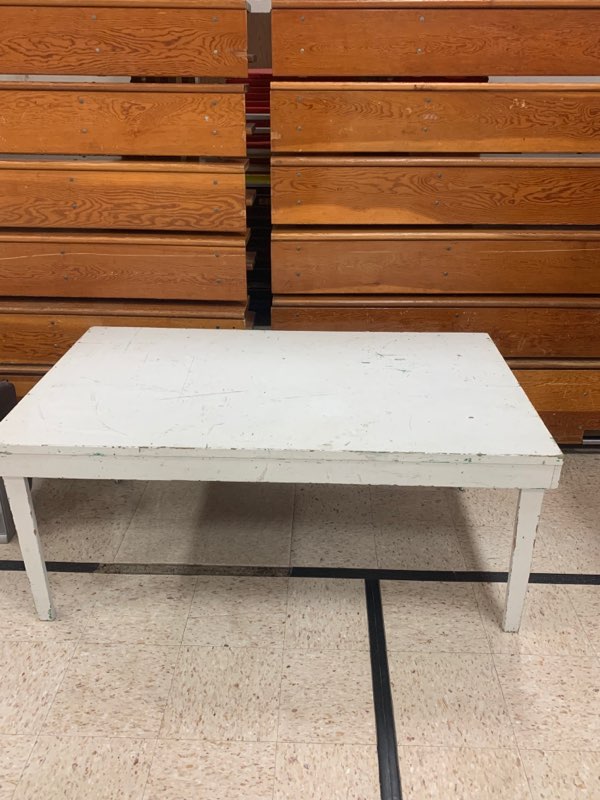 3  four drawer filing cabinets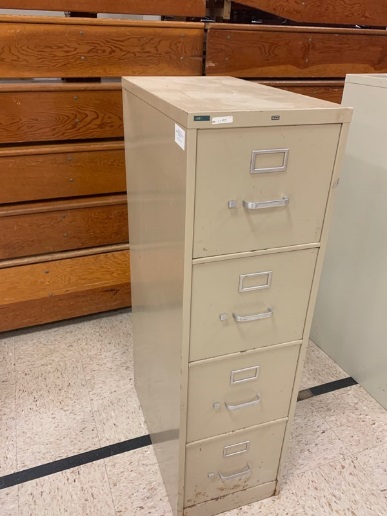 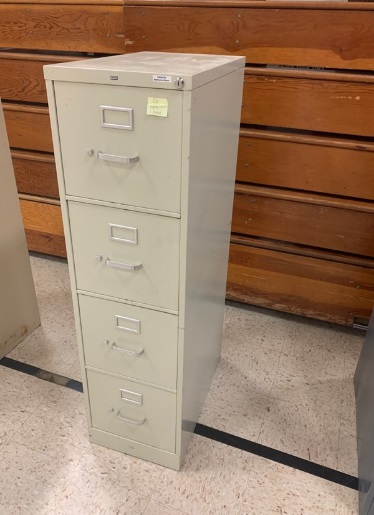 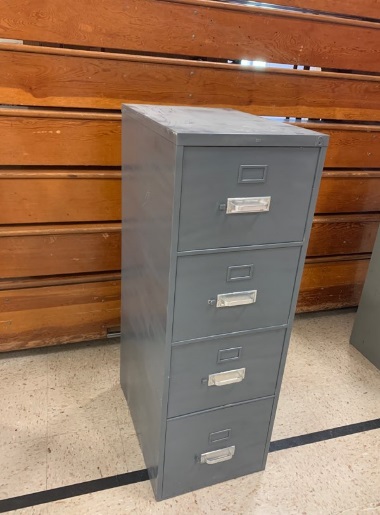 1 30” attic fan (no motor)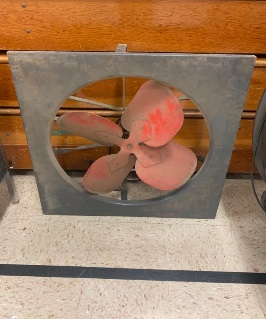 1 five drawer lateral file cabinet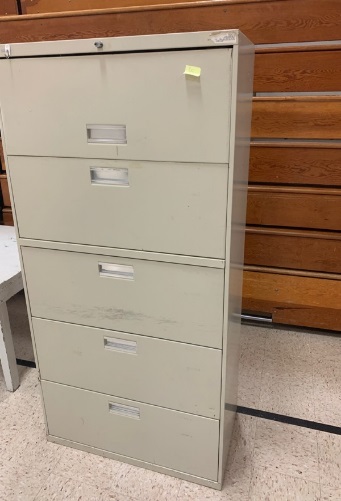 1 teacher’s desk 60” x 30” x 29”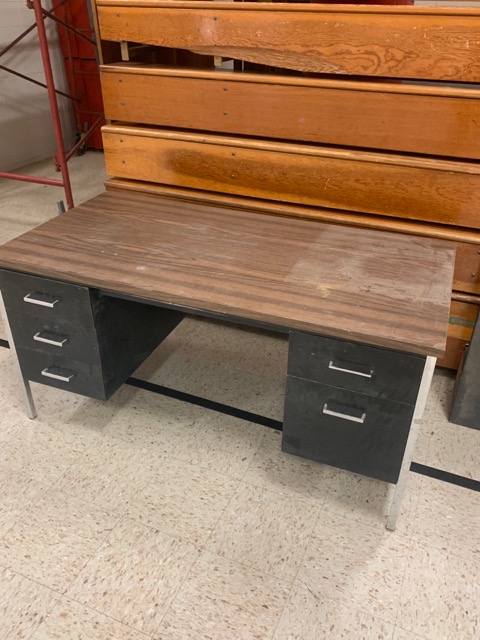 1 tall 2 door metal cabinett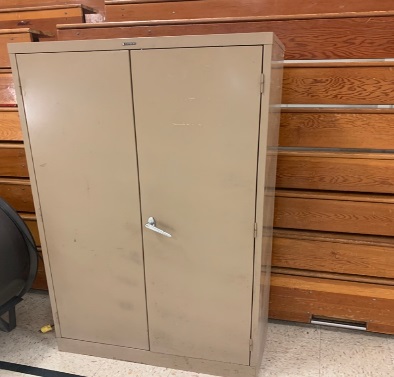 4 kitchen wall cabinets  SOLD OUT1 Magnavox 32” TV with built in DVD/VHS player  SOLD OUT